    chanter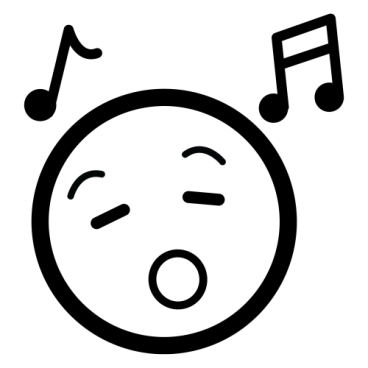  		je 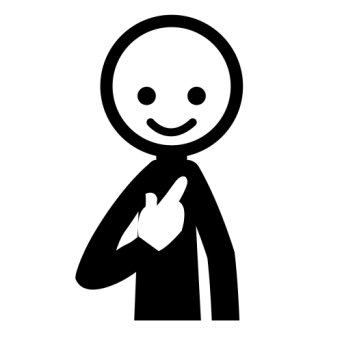  		tu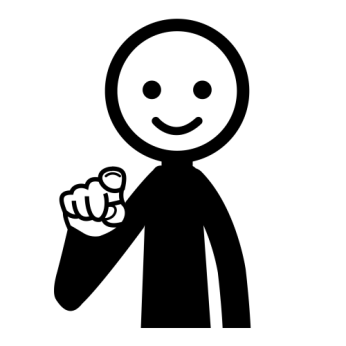   il /elle /on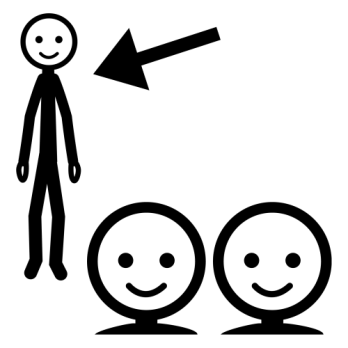 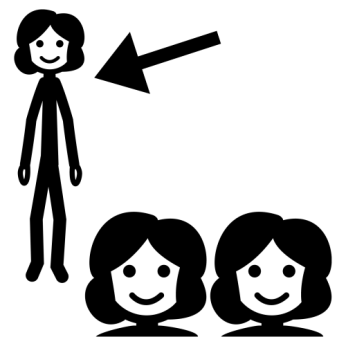 		nous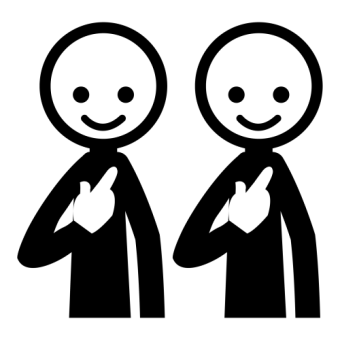 		vous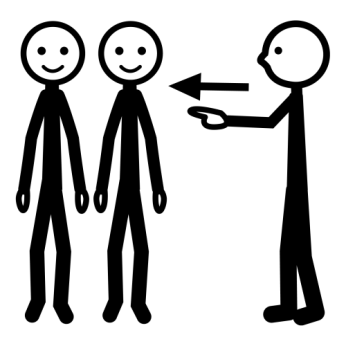 	ils / elles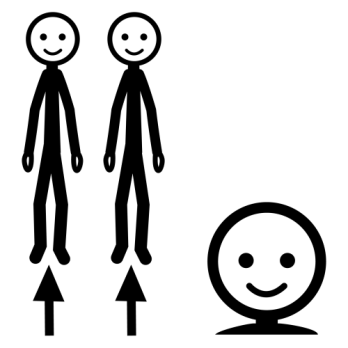 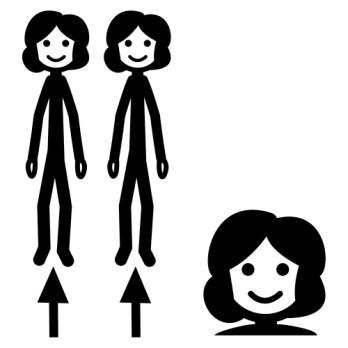 temps : chantchantchantchantchantchantchant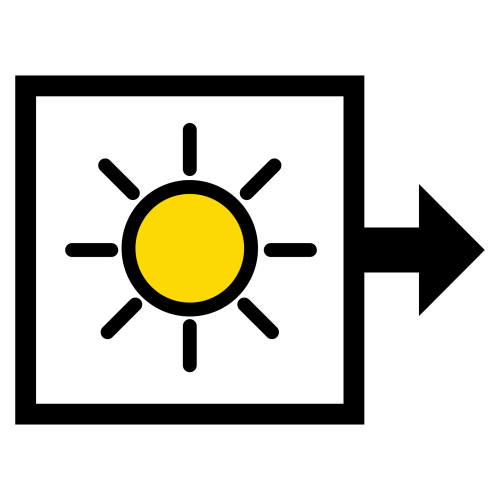 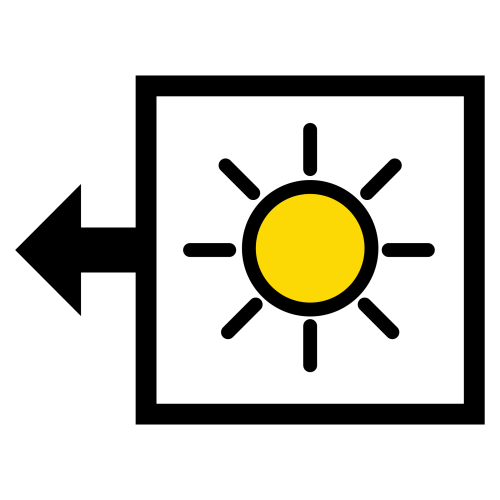 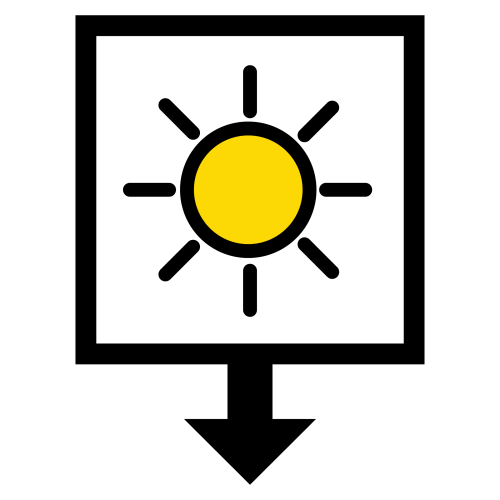 